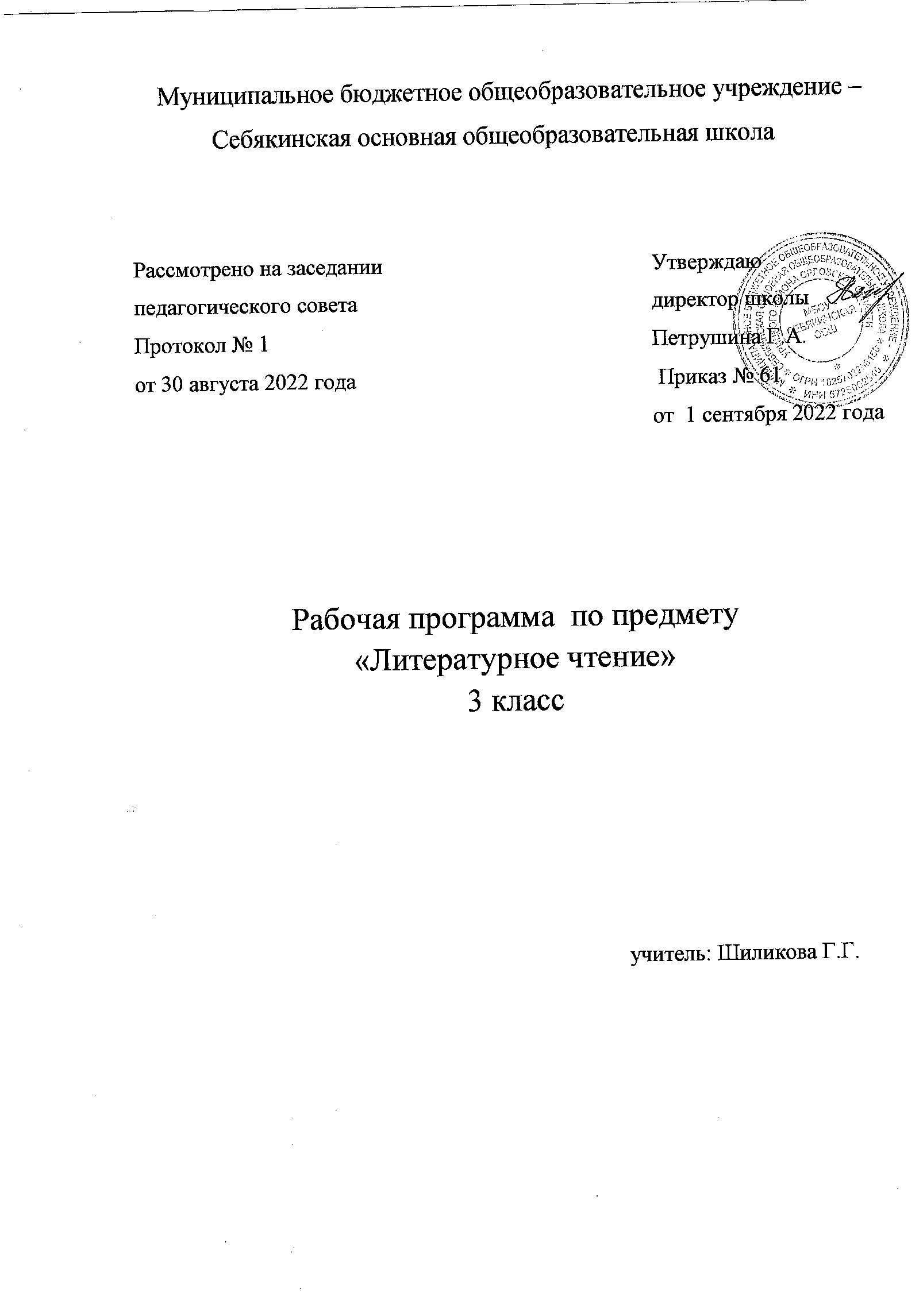 ПОЯСНИТЕЛЬНАЯ ЗАПИСКАРабочая программа учебного предмета «Литературное чтение» для обучающихся 3 класса на уровне начального общего образования составлена на основе Требований к результатам освоения программы начального общего образования Федерального государственного образовательного стандарта начального общего образования (далее — ФГОС НОО), а также ориентирована на целевые 
приоритеты духовно-нравственного развития, воспитания и социализации обучающихся, 
сформулированные в Примерной программе воспитания.ОБЩАЯ ХАРАКТЕРИСТИКА УЧЕБНОГО ПРЕДМЕТА "ЛИТЕРАТУРНОЕ ЧТЕНИЕ"«Литературное чтение» — один из ведущих предметов начальной школы, который обеспечивает, наряду с достижением предметных результатов, становление базового умения, необходимого для успешного изучения других предметов и дальнейшего обучения, читательской грамотности и закладывает основы интеллектуального, речевого, эмоционального, духовно-нравственного развития младших школьников. Курс «Литературное чтение» призван ввести ребёнка в мир художественной литературы, обеспечить формирование навыков смыслового чтения, способов и приёмов работы с различными видами текстов и книгой, знакомство с детской литературой и с учётом этого направлен на общее и литературное развитие младшего школьника, реализацию творческих способностей обучающегося, а также на обеспечение преемственности в изучении систематического курса литературы.Содержание учебного предмета «Литературное чтение» раскрывает следующие направления литературного образования младшего школьника: речевая и читательская деятельности, круг чтения, творческая деятельность.В основу отбора произведений положены общедидактические принципы обучения: соответствие возрастным  возможностям и особенностям восприятия младшим школьником фольклорных произведений и литературных текстов; представленность в произведениях нравственно-эстетических ценностей, культурных традиций народов России, отдельных произведений выдающихся 
представителей мировой детской литературы; влияние прослушанного (прочитанного) произведения на эмоционально-эстетическое развитие обучающегося, на совершенствование его творческих способностей. При отборе произведений для слушания и чтения учитывались преемственные связи с дошкольным опытом знакомства с произведениями фольклора, художественными произведениями детской литературы, а также перспективы изучения предмета «Литература» в основной школе. Важным принципом отбора содержания предмета «Литературное чтение» является представленность разных жанров, видов и стилей произведений, обеспечивающих формирование функциональной литературной  грамотности  младшего  школьника, а также возможность достижения метапредметных результатов, способности обучающегося воспринимать различные учебные тексты при изучении других предметов учебного плана начальной школы.	Планируемые результаты включают личностные, метапредметные результаты за период обучения, а также предметные достижения младшего школьника за каждый год обучения в начальной школе. 	На курс «Литературное чтение» в 3 классе отводится 136 ч.ЦЕЛИ ИЗУЧЕНИЯ УЧЕБНОГО ПРЕДМЕТА "ЛИТЕРАТУРНОЕ ЧТЕНИЕ"Приоритетная цель обучения литературному чтению — становление грамотного читателя, мотивированного к использованию читательской деятельности как средства самообразования и саморазвития, осознающего роль чтения в успешности обучения и повседневной жизни, 
эмоционально откликающегося на прослушанное или прочитанное произведение. Приобретённые младшими школьниками знания, полученный опыт решения учебных задач, а такжесформированность предметных и универсальных действий в процессе изучения предмета«Литературное чтение» станут фундаментом обучения в основном звене школы, а также будут востребованы в жизни.	Достижение заявленной цели определяется особенностями курса литературного чтения и решением следующих задач:—  формирование у младших школьников положительной мотивации к систематическому чтению и слушанию художественной литературы и произведений устного народного творчества;—  достижение необходимого для продолжения образования уровня общего речевого развития;—  осознание значимости художественной литературы и произведений устного народного творчества для всестороннего развития личности человека;—  первоначальное представление о многообразии жанров художественных произведений и произведений устного народного творчества;—  овладение элементарными умениями анализа и интерпретации текста, осознанного 
использования при анализе текста изученных литературных понятий: прозаическая и 
стихотворная речь; жанровое разнообразие произведений (общее представление о жанрах); устное народное творчество, малые жанры фольклора (считалки, пословицы, поговорки, загадки, фольклорная сказка); басня (мораль, идея, персонажи); литературная сказка, рассказ; автор; литературный герой; образ; характер;тема; идея; заголовок и содержание; композиция; сюжет; эпизод, смысловые части; стихотворение (ритм, рифма); средства художественной 
выразительности (сравнение, эпитет, олицетворение);—  овладение техникой смыслового чтения вслух (правильным плавным чтением, позволяющим понимать смысл прочитанного, адекватно воспринимать чтение слушателями).СОДЕРЖАНИЕ УЧЕБНОГО ПРЕДМЕТА О Родине и её истории. Любовь к Родине и её история — важные темы произведений литературы (произведения одного-двух авторов по выбору). Чувство любви к Родине, сопричастность к 
прошлому и настоящему своей страны и родного края — главные идеи, нравственные ценности, выраженные в произведениях о Родине. Образ Родины в стихотворных и прозаических произведениях писателей и поэтов ХIХ и ХХ веков. Осознание нравственно-этических понятий: любовь к родной стороне, малой родине, гордость за красоту и величие своей Отчизны. Роль и особенности заголовка произведения.  Репродукции  картин как иллюстрации к произведениям о Родине. Использование средств выразительности при чтении вслух: интонация, темп, ритм, логические ударения. Фольклор (устное народное творчество). Круг чтения: малые жанры фольклора (пословицы, потешки, считалки, небылицы, скороговорки, загадки, по выбору). Знакомство с видами загадок.Пословицы народов России (значение, характеристика, нравственная основа). Книги и словари, созданные В. И. Далем. Активный словарь устной речи: использование образных слов, пословиц и поговорок, крылатых выражений. Нравственные ценности в фольклорных произведениях народов России.Фольклорная сказка как отражение общечеловеческих ценностей и нравственных правил. Виды сказок (о животных, бытовые, волшебные). Художественные особенности сказок: построение (композиция), язык (лексика). Характеристика героя, волшебные помощники, иллюстрация как отражение сюжета волшебной сказки (например, картины В. М. Васнецова, иллюстрации Ю. А. Васнецова, И. Я. Билибина, В. М. Конашевич). Отражение в сказках народного быта и культуры. Составление плана сказки.Круг чтения: народная песня. Чувства, которые рождают песни, темы песен. Описание картин природы как способ рассказать в песне о родной земле. Былина как народный песенный сказ о важном историческом событии. Фольклорные особенности жанра былин: язык (напевность исполнения, выразительность),  характеристика  главного  героя  (где  жил,  чем занимался, какими качествами обладал). Характеристика былин как героического песенного сказа, их особенности (тема, язык). Язык былин, устаревшие слова, их место в былине и представление в современной лексике. Репродукции картин как иллюстрации к эпизодам фольклорного произведения.	Творчество А. С. Пушкина. А.  С.  Пушкин — великий русский поэт. Лирические произведения А. С. Пушкина: средства художественной выразительности (сравнение, эпитет); рифма, ритм. Литературные сказки А.  С. Пушкина в стихах (по выбору, например, «Сказка о царе Салтане, о сыне его славном и могучем богатыре князе ГвидонеСалтановиче и о прекрасной царевне Лебеди»).Нравственный смысл произведения, структура сказочного текста, особенности сюжета, приём повтора как основа изменения сюжета. Связь пушкинских сказок с фольклорными. Положительные и отрицательные герои, волшебные помощники, язык авторской сказки. И. Я. Билибин — иллюстратор сказок А. С. Пушкина.	Творчество И. А. Крылова. Басня — произведение-поучение, которое помогает увидеть свои и чужие недостатки. Иносказание в баснях И.  А.  Крылов — великий русский баснописец. Басни И. А. Крылова (не менее двух): назначение, темы и герои, особенности языка. Явная и скрытая мораль басен. Использование крылатых выражений в речи. Картины природы в произведениях поэтов и писателей ХIХ—ХХ веков. Лирические произведения как способ передачи чувств людей, автора. Картины природы в произведениях поэтов и писателей (не  менее  пяти  авторов  по  выбору): Ф. И. Тютчева, А. А. Фета, М. Ю. Лермонтова, А. Н. Майкова,Н. А. Некрасова, А.  А.  Блока, С.  А.  Есенина, К. Д. Бальмонта, И. А. Бунина, А. П. Чехова, К. Г. Паустовского и др. Чувства, вызываемые лирическими произведениями. Средства выразительности в произведениях лирики: эпитеты, синонимы, антонимы, сравнения. Звукопись, её выразительное значение Олицетворение как одно из средств выразительности лирического произведения.Живописные полотна как иллюстрация к лирическому произведению: пейзаж. Сравнение средств создания пейзажа в тексте-описании (эпитеты, сравнения, олицетворения), в изобразительном искусстве (цвет, композиция), в произведениях музыкального искусства (тон, темп, мелодия).Творчество Л. Н. Толстого. Жанровое многообразие произведений Л. Н. Толстого: сказки, рассказы, басни, быль (не менее трёх произведений).  Рассказ как повествование: связь содержания с реальным событием. Структурные части произведения (композиция): начало, завязка действия, кульминация, развязка. Эпизод как часть рассказа. Различные виды планов. Сюжет рассказа: основные события, главные герои, действующие лица, различение рассказчика и автора 
произведения. Художественные особенности текста-описания, текста-рассуждения.Литературная сказка. Литературная сказка русских писателей (не менее двух). Круг чтения: произведения Д. Н. Мамина-Сибиряка, В.  Ф.   Одоевского, В.  М.   Гаршина, М.   Горького, И. С. Соколова-Микитова, Г. А. Скребицкого и др. Особенности авторских сказок (сюжет, язык, герои). Составление  аннотации.Произведения о взаимоотношениях человека и животных. Человек и его отношения с животными: верность, преданность, забота и любовь. Круг чтения (по выбору, не менее четырёх авторов): произведения Д. Н. Мамина-Сибиряка, К. Г. Паустовского,   М. М.    Пришвина,   С. В.    Образцова, В. Л.    Дурова, Б. С. Житкова. Особенности рассказа: тема, герои, реальность событий, композиция, объекты описания (портрет героя, описание интерьера).Произведения о детях. Дети — герои произведений: раскрытие тем «Разные детские судьбы», «Дети на войне». Отличие автора от героя и рассказчика. Герой художественного произведения: время и место проживания, особенности внешнего вида и характера. Историческая обстановка как фон создания произведения: судьбы крестьянских детей, дети на войне (произведения по выбору двух-трёх авторов). Основные события сюжета, отношение к ним героев произведения. Оценка 
нравственных качеств, проявляющихся в военное время.Юмористические произведения. Комичность как основа сюжета. Герой юмористического произведения. Средства выразительности текста юмористического содержания: преувеличение. Авторы юмористических рассказов (не менее двух произведений): М. М. Зощенко, Н. Н. Носов, В. В. Голявкин и др.Зарубежная литература. Круг чтения (произведения двух-трёх авторов  по  выбору): литературные  сказки  Ш.  Перро, Х.-К.   Андерсена,  Ц. Топелиуса,  Р. Киплинга,  Дж. Родари, С. Лагерлёф. Особенности авторских сказок (сюжет, язык, герои). Рассказы о животных зарубежных писателей. Известные переводчики зарубежной литературы: С. Я. Маршак, К. И. Чуковский, Б. В. Заходер. 	Библиографическая культура  (работа  с  детской  книгой и справочной литературой). Ценность чтения художественной литературы и фольклора, осознание важности читательской деятельности.Использование с учётом учебных задач аппарата издания (обложка, оглавление, аннотация, предисловие, иллюстрации). Правила юного читателя. Книга как особый вид искусства. Общее представление о первых книгах на Руси, знакомство с рукописными книгами.ПЛАНИРУЕМЫЕ ОБРАЗОВАТЕЛЬНЫЕ РЕЗУЛЬТАТЫ	Изучение литературного чтения в 3 классе направлено на достижение обучающимися личностных, метапредметных и предметных результатов освоения учебного предмета.ЛИЧНОСТНЫЕ РЕЗУЛЬТАТЫЛичностные результаты освоения программы предмета «Литературное чтение» достигаются в процессе единства учебной и воспитательной деятельности, обеспечивающей позитивную динамику развития личности младшего школьника, ориентированную на процессы самопознания, саморазвития и самовоспитания. Личностные результаты освоения программы предмета «Литературное чтение»отражают освоение младшими школьниками социально значимых норм и отношений, развитие позитивного отношения обучающихся к общественным, традиционным, социокультурным и духовно-нравственным ценностям, приобретение опыта применения сформированных представлений и отношений на практике.Гражданско-патриотическое воспитание:—  становление ценностного отношения к своей Родине — России, малой родине, проявление интереса к изучению родного языка, истории и культуре Российской Федерации, понимание естественной связи прошлого и настоящего в культуре общества;—  осознание своей этнокультурной и российской гражданской идентичности, сопричастности к прошлому, настоящему и будущему своей страны и родного края, проявление уважения к традициям и культуре своего и других народов в процессе восприятия и анализа произведений выдающихся представителей русской литературы и творчества народов России;—  первоначальные представления о человеке как члене общества, о правах и ответственности, уважении и достоинстве человека, о нравственно-этических нормах поведения и правилах межличностных отношений.Духовно-нравственное воспитание:—  освоение опыта человеческих взаимоотношений, признаки индивидуальности каждого человека, проявление сопереживания, уважения, любви, доброжелательности и других моральных качеств к родным, близким и чужим людям, независимо от их национальности, социального статуса, вероисповедания;—  осознание этических понятий, оценка поведения и поступков персонажей художественных произведений в ситуации нравственного выбора;—  выражение своего видения мира, индивидуальной позиции посредством накопления и систематизации литературных впечатлений, разнообразных по эмоциональной окраске;—  неприятие любых форм поведения, направленных на причинение физического и морального вреда другим людям Эстетическое воспитание:—  проявление уважительного отношения и интереса к художественной культуре, к различным видам искусства, восприимчивость к разным видам искусства, традициям и творчеству своего и других народов, готовность выражать своё отношение в разных видах художественной деятельности;—  приобретение  эстетического  опыта  слушания,  чтения и эмоционально-эстетической оценкипроизведений фольклора и художественной литературы;—  понимание образного языка художественных произведений, выразительных средств, создающих художественный образ.Физическое воспитание, формирование культуры здоровья эмоционального благополучия:—  соблюдение правил  здорового  и  безопасного  (для  себя и других людей) образа жизни в окружающей среде (в том числе информационной);—  бережное отношение к физическому и психическому здоровью.Трудовое воспитание:—  осознание ценности труда в жизни человека и общества, ответственное потребление и бережное отношение к результатам труда, навыки участия в различных видах трудовой деятельности, интерес к различным профессиям.Экологическое воспитание:—  бережное отношение к природе, осознание проблем взаимоотношений человека и животных, отражённых в литературных произведениях;—  неприятие действий, приносящих ей вред.Ценности научного познания:—  ориентация в деятельности на первоначальные представления о научной картине мира, понимание важности слова как средства создания словесно-художественного образа, способа выражения мыслей, чувств, идей автора;—  овладение смысловым чтением для решения различного уровня учебных и жизненных задач;—  потребность в самостоятельной читательской деятельности, саморазвитии средствами литературы, развитие познавательного интереса, активности, инициативности, любознательности и самостоятельности в познании произведений фольклора и художественной литературы, творчества писателей.МЕТАПРЕДМЕТНЫЕ РЕЗУЛЬТАТЫ	В результате изучения предмета «Литературное чтение» в начальной школе у обучающихся будут сформированы познавательные универсальные учебные действия:базовые логические действия:—  сравнивать произведения по теме, главной мысли (морали), жанру, соотносить произведение и его автора, устанавливать основания для сравнения произведений, устанавливать аналогии;—  объединять произведения по жанру, авторской принадлежности;—  определять существенный признак для классификации, классифицировать произведения по темам, жанрам и видам;—  находить закономерности и противоречия при анализе сюжета (композиции), восстанавливать нарушенную последовательность событий (сюжета), составлять аннотацию, отзыв по 
предложенному алгоритму;—  выявлять недостаток информации для решения учебной (практической) задачи на основе предложенного алгоритма;—  устанавливать причинно-следственные связи в сюжете фольклорного и художественного	текста, при составлении плана, пересказе текста, характеристике поступков героев; 
базовые исследовательские действия:
	—  определять разрыв между реальным и желательным состоянием объекта (ситуации) на основе 	предложенных учителем вопросов;
	—  формулировать с помощью учителя цель, планировать изменения объекта, ситуации;	—  сравнивать несколько вариантов решения задачи, выбирать наиболее подходящий (на основе 	предложенных критериев);	—  проводить по предложенному плану опыт, несложное исследование по  установлению 	особенностей  объекта  изучения и связей между объектами (часть — целое, причина —	следствие);
	—  формулировать выводы и подкреплять их доказательствами на основе результатов 
	проведённого наблюдения (опыта, классификации, сравнения, исследования);
	—  прогнозировать возможное развитие  процессов,  событий и их последствия в аналогичных 	или сходных ситуациях; 
работа с информацией:
	—  выбирать источник получения информации;
	—  согласно заданному алгоритму находить в предложенном источнике информацию, 	представленную в явном виде;
	—  распознавать достоверную и недостоверную информацию самостоятельно или на основании 	предложенного учителем способа её проверки;
	—  соблюдать с помощью взрослых (учителей, родителей (законных представителей) правила 	информационной безопасности при поиске информации в сети Интернет;
	—  анализировать и создавать текстовую, видео, графическую, звуковую информацию в 	соответствии с учебной задачей;
	—  самостоятельно создавать схемы, таблицы для представления информации.	К концу обучения в начальной школе у обучающегося формируются коммуникативные универсальные учебные действия: 
	общение:
	—  воспринимать и формулировать суждения, выражать эмоции в соответствии с целями и 	условиями общения в знакомой среде;
	—  проявлять уважительное отношение к собеседнику, соблюдать правила ведения диалога и 	дискуссии;
	—  признавать возможность существования разных точек зрения;
	—  корректно и аргументированно высказывать своё мнение;
	—  строить речевое высказывание в соответствии с поставленной задачей;
	—  создавать устные и письменные тексты (описание, рассуждение, повествование);	—  готовить небольшие публичные выступления;
	—  подбирать иллюстративный материал (рисунки, фото, плакаты) к тексту выступления.	К концу обучения в начальной школе у обучающегося формируются регулятивные универсальные учебные действия: 
	самоорганизация:—  планировать действия по решению учебной задачи для получения результата;—  выстраивать последовательность выбранных действий;самоконтроль:—  устанавливать причины успеха/неудач учебной деятельности;—  корректировать свои учебные действия для преодоления ошибок.Совместная деятельность:—  формулировать краткосрочные и долгосрочные цели (индивидуальные с учётом участия в коллективных задачах) в стандартной (типовой) ситуации на основе предложенного формата планирования, распределения промежуточных шагов и сроков;—  принимать цель совместной деятельности, коллективно строить действия по её достижению: распределять роли, договариваться, обсуждать процесс и результат совместной работы;—  проявлять готовность руководить, выполнять поручения, подчиняться;—  ответственно выполнять свою часть работы;—  оценивать свой вклад в общий результат;—  выполнять совместные проектные задания с опорой на предложенные образцы.ПРЕДМЕТНЫЕ РЕЗУЛЬТАТЫПредметные результаты освоения программы начального общего образования по учебному предмету «Литературное чтение» отражают специфику содержания предметной области, ориентированы на применение знаний, умений и навыков обучающимися в различных учебных ситуациях и жизненных условиях и представлены по годам обучения.К концу обучения в третьем классеобучающийся научится:—  отвечать на вопрос о культурной значимости устного народного  творчества  и 
художественной  литературы,  находить в фольклоре и литературных произведениях отражение нравственных ценностей, традиций, быта, культуры разных народов, ориентироваться в нравственно-этических понятиях в контексте изученных произведений;—  читать вслух и про себя в соответствии с учебной задачей, использовать разные виды чтения (изучающее, ознакомительное, поисковое выборочное, просмотровое выборочное);—  читать вслух целыми словами без пропусков и перестановок букв и слогов доступные по восприятию и небольшие по объёму прозаические и стихотворные произведения в темпе не менее 60 слов в минуту (без отметочного оценивания);—  читать наизусть не менее 4 стихотворений в соответствии с изученной тематикой произведений;—  различать художественные произведения и познавательные тексты;—  различать прозаическую и стихотворную речь: называть особенности стихотворного произведения (ритм, рифма, строфа), отличать лирическое произведение от эпического;—  понимать жанровую принадлежность, содержание, смысл прослушанного/прочитанного произведения: отвечать и формулировать вопросы к учебным и художественным текстам;—  различать и называть отдельные жанры фольклора (считалки, загадки, пословицы, потешки, небылицы, народные песни, скороговорки, сказки о животных, бытовые и волшебные) и художественной литературы (литературные сказки, рассказы, стихотворения, басни), приводить примеры произведений фольклора разных народов России;—  владеть элементарными умениями анализа и интерпретации текста: формулировать тему и главную мысль, определять последовательность событий в тексте произведения, выявлять связь событий, эпизодов текста; составлять план текста (вопросный, номинативный, цитатный);—  характеризовать героев, описывать характер героя, давать оценку поступкам героев, составлять портретные характеристики персонажей; выявлять взаимосвязь между поступками, мыслями, чувствами героев, сравнивать героев одного произведения и сопоставлять их поступки по предложенным критериям (по аналогии или по контрасту);—  отличать автора произведения от героя и рассказчика, характеризовать отношение автора к героям, поступкам, описанной картине, находить в тексте средства изображения героев (портрет), описание пейзажа и интерьера;—  объяснять значение незнакомого слова с опорой на контекст и с использованием словаря; находить в тексте примеры использования слов в прямом и переносном значении, средств художественной выразительности (сравнение, эпитет, олицетворение);—  осознанно применять изученные понятия (автор, мораль басни, литературный герой, персонаж, характер, тема, идея, заголовок, содержание произведения, эпизод, смысловые части, композиция, сравнение, эпитет, олицетворение);—  участвовать в обсуждении прослушанного/прочитанного произведения: строить 
монологическое и диалогическое высказывание с соблюдением орфоэпических и 
пунктуационных норм, устно и письменно формулировать простые выводы, подтверждать свой ответ примерами из текста; использовать в беседе изученные литературные понятия;—  пересказывать произведение (устно) подробно, выборочно, сжато (кратко), от лица героя, с изменением лица рассказчика, от третьего лица;—  при анализе и интерпретации текста использовать разные типы речи (повествование, описание, рассуждение) с учётом специфики учебного и художественного текстов;—  читать по ролям с соблюдением норм произношения, инсценировать небольшие эпизоды из произведения;—  составлять устные и письменные высказывания на основе прочитанного/прослушанного текста на заданную тему по содержанию произведения (не менее 8 предложений), 
корректировать собственный письменный текст;—  составлять краткий отзыв о прочитанном произведении по заданному алгоритму;—  сочинять тексты, используя аналогии, иллюстрации, придумывать продолжение прочитанного произведения;—  использовать в соответствии с учебной задачей аппарат издания (обложку, оглавление, аннотацию, иллюстрации, предисловие, приложения, сноски, примечания);—  выбирать книги для самостоятельного чтения с учётом рекомендательного списка,  используя картотеки,  рассказывать о прочитанной книге;—  использовать справочную литературу, включая ресурсы сети. Интернет (в условиях контролируемого входа), для получения дополнительной информации в соответствии с учебной задачей.ТЕМАТИЧЕСКОЕ ПЛАНИРОВАНИЕ Поурочное планирование уроков литературного чтения в 3 классеУЧЕБНО-МЕТОДИЧЕСКОЕ ОБЕСПЕЧЕНИЕ ОБРАЗОВАТЕЛЬНОГО ПРОЦЕССА ОБЯЗАТЕЛЬНЫЕ УЧЕБНЫЕ МАТЕРИАЛЫ ДЛЯ УЧЕНИКАЕфросинина Л.А., Оморокова М.И., Долгих М.В., Литературное чтение (в 2 частях). Учебник. 3 класс.Акционерное общество «Издательство «Просвещение»; 
Климанова Л.Ф., Горецкий В.Г., Голованова М.В. и другие, Литературное чтение (в 2 частях).Учебник. 3 класс. Акционерное общество «Издательство «Просвещение»; Введите свой вариант:МЕТОДИЧЕСКИЕ МАТЕРИАЛЫ ДЛЯ УЧИТЕЛЯМетодические рекомендации, поурочное планированиеЦИФРОВЫЕ ОБРАЗОВАТЕЛЬНЫЕ РЕСУРСЫ И РЕСУРСЫ СЕТИ ИНТЕРНЕТЕдиная коллекция цифровых образовательных ресурсов http://school-collection.edu.ru/ РЭШ https://resh.edu.ru/ 
Инфоурокhttps://infourok.ru/ МАТЕРИАЛЬНО-ТЕХНИЧЕСКОЕ ОБЕСПЕЧЕНИЕ ОБРАЗОВАТЕЛЬНОГО ПРОЦЕССАУЧЕБНОЕ ОБОРУДОВАНИЕЦифровые образовательные ресурсы 
Компакт-диск «Искусство древнего мира»
Компакт-диск «Комната сказок»
Компакт-диск «ОБЖ. Улица полна неожиданностей»
Компакт-диск «Путешествие в прекрасное»
Компакт-диск «Сказка про сказку»
Компакт-диск «Мифы Древней Греции»
Демонстрационные наглядные пособия 
Таблицы демонстрационные «Литературное чтение 4 класс» Портреты писателейОБОРУДОВАНИЕ ДЛЯ ПРОВЕДЕНИЯ ЛАБОРАТОРНЫХ, ПРАКТИЧЕСКИХ РАБОТ, ДЕМОНСТРАЦИЙИнтерактивнаядоска
Мультимедийныйпроектор
Колонки№
п/пНаименование разделов и тем программыКоличествочасовКоличествочасовКоличествочасовДата 
изученияВиды деятельностиВиды, 
формы 
контроляЭлектронные (цифровые) образовательные ресурсы№
п/пНаименование разделов и тем программывсегоконтрольные работыпрактические работыДата 
изученияВиды деятельностиВиды, 
формы 
контроляЭлектронные (цифровые) образовательные ресурсы1.1.О Родине и её истории6 00Восприятие на слух поэтических и прозаических произведений, понимание их фактического содержания и ответы на вопросы по содержанию текста, осознание нравственно-этических понятий: любовь к родной стране и земле — на примере произведений о Родине. Например,К. Д. Ушинский «Наше Отечество», Ф. Н. Глинка«Москва», М. М. Пришвин «Моя Родина», К. М. Симонов «Родина»Т. Бокова «Родина- слово большое, больше…»(произведение одного-двух авторов по выбору);Устный
опрос; 
Тестирование;https://infourok.ru/prezentaciya-po-
uroku-literaturnomu-chteniniyu-na-temu
-m-m-prishvin-moya-rodina-3-klass-4128640.html1.2.Фольклор (устное 
народное творчество)1600«Чтение» информации, представленной в схематическом виде, объяснение значения слова«фольклор», обобщение представлений о жанрах фольклора малой формы, работа со схемой;Русские народные песни Сон ходит по терему» «Пошел котик во лесок»Докучные сказки «Жили- были два брата»»Был себе царь Додон»Сказки «Сестрица Аленушка и братец Иванушка»«Иван-царевич и Серый Волк»«Сивка-бурка» ,»Хаврошечка», «Зимовье»«Устный
опрос; 
Тестирование;https://infourok.ru/prezentaciya-po-literaturnomu
-chteniyu-na-temu-ustnoe-
narodnoe-tvorchestvo
-3-klass-5283385.html1.3.Творчество 
А.С.Пушкина900Слушание стихотворных произведений А. С. Пушкина, обсуждение эмоционального состояния при восприятии описанных картин природы, ответ на вопрос «Какое 
настроение вызывает произведение? Почему?» На примере отрывков из романа«Евгений Онегин»:«В тот год осенняя погода…», «Опрятней модного паркета…»; 
Слушание и чтение произведения А. С. Пушкина«Сказка о царе Салтане, о сыне его славном и могучем богатыре князе ГвидонеСалтановиче и о прекрасной царевне Лебеди», удержание в памяти последовательности событий сказки, обсуждение сюжета;Устный
опрос; 
Тестирование;https://infourok.ru/prezentaciya-po-
literaturnomu-chteniyu-zhizn-i-tvorchestvo-
as-pushkina-klass-2960947.html1.4.Творчество 
И.А.Крылова400Слушание басен И. А. Крылова (не менее двух, например:«Мартышка и Очки», «Ворона и Лисица», «Слон и Моська»,«Лисица и Виноград», «Кукушка и Петух»(по выбору), подготовка ответа на вопрос «Какое качество высмеивает автор?»; 
Игра «Вспомни и назови»: поиск басен по названным героям;Устный
опрос; 
Тестирование;https://infourok.ru/prezentaciya-k-uroku-
literaturnogo-chteniya-klass-
basnopisec-
ivan-andreevich-krilov-
693759.html1.5.Картины природы в произведениях поэтов и писателей ХIХ века800Составление выставки книг на тему «Картины природы в произведениях поэтов ХIХ века»;Чтение Ф.И.Тютчев «Листья», А.А.Фет «Мама! Глянь-ка…»И.С.Никитин «Встреча зимы»,И.З. Суриков «Детство», «Зима» Н.А.Некрасов « Не ветер бушует над бором…»Устный
опрос; 
Тестирование;https://infourok.ru/prezentaciya-rodnaya-
priroda-v-lirike-russkih-poetov-hih-veka-
1365456.html1.6.Творчество 
Л.Н.Толстого1000Слушание и чтение произведений Л. Н. Толстого: рассказы «Акула», «Лебеди», «Зайцы»,«Какая бывает роса на траве»,«Куда девается вода из моря?», быль «Прыжок», «Лев и собачка», «Детство»сказка «Ореховая ветка», басня «Белка и волк» и др.(не менее трёх произведений по выбору); 
Анализ сюжета рассказа: определение последовательности событий, формулирование вопросов по основным событиям сюжета, восстановление нарушенной 
последовательности событий, нахождение в тексте заданного эпизода, составление цитатного плана текста с выделением отдельных эпизодов, смысловых частей;Устный
опрос; 
Тестирование;https://infourok.ru/prezentaciya-po-literaturnomu
-chteniyu-na-temu-zhizn-i-
tvorchestvo-lntolstogo
-klass-582891.html1.7.Литературная сказка900Слушание и чтение литературных сказок (не менее двух). Например, произведения Д. Н.Мамина-Сибиряка «Сказка про храброго зайца — длинные уши, косые глаза, короткий хвост», «Сказка про ВоробьяВоробеича, Ерша Ершовича и весёлого трубочиста Яшу»,«Серая шейка», «Умнее всех», И. С. Соколова-Микитова «Листопадничек», В. Ф.Одоевского «Мороз Иванович», В. М. Гаршина «Лягушка-путешественница»; 
Работа с текстом произведения (характеристика героя): нахождение описания героя, определение взаимосвязи между поступками героев, сравнение героев по аналогии или по контрасту, оценка поступков героев;Устный
опрос; 
Тестирование;https://infourok.ru/prezentaciya-po-literaturnomu
-chteniyu-na-temu-literaturnie-skazki-klass-2042402.html1.8.Картины природы в произведениях поэтов и писателей XX века1000Рассматривание репродукций картин и подбор к ним соответствующих стихотворных строк. Например, картиныВ. Д. Поленова «Первый снег», А. К. Саврасова «Зима»,«Сосновый бор на берегу реки», И. Э. Грабаря «Зимнее утро»,«Февральская лазурь», В. И.Сурикова «Взятие снежного городка» и др.; 
Работа в парах: составление устного рассказа по иллюстрации (репродукции картины); Выразительное чтение вслух и наизусть с сохранением интонационного рисунка произведения;Устный 
опрос; 
Тестирование;https://infourok.ru/prezentaciya-tema-prirody
-v-tvorchestve-pisatelej-xx-v-5054548.html1.9.Произведения о 
взаимоотношениях 
человека и животных1600Работа в парах: сравнение рассказов (тема, главная мысль, герои); 
Дифференцированная работа: составление рассказа от имени одного из героев-животных; Составление выставки книг (тема дружбы человека и животного), рассказ о любимой книге на эту тему;В.Белов «Малька провинилась», «Еще про Мальку», В.Драгунский «Он живой и светится»,В.Астафьев «Капалуха»,Б.Житков «Про обезьянку»,«Как слон спас хозяина от тигра»«Беспризорная кошка»С.Образцов «Муха»,В.Дуров «Ежи Рукавица и Катушка»Устный 
опрос; 
Письменный 
контроль; 
Тестирование;https://resh.edu.ru/subject/lesson/ 5177/start/284308/https://infourok.ru/prezentaciya-k-uroku-
literaturnogo-chteniya-
vzaimootnosheniya-
cheloveka-i-zhivotnogo-sposobi-ih-izobrazheniya
-rasskaz-mmprishvin-
2246197.html1.10.Произведения о детях1810Учебный диалог: обсуждение проблем: нелёгкая, тяжёлая жизнь крестьянских детей, на войне ребёнок становится раньше времени взрослым, понимание нравственно-этического смысла понятий «ответственность», «совесть», «честность», «долг», «смелость», ответ на вопрос «Какие качества мы ценим в людях?» (с примерами из текста произведений); Работа с текстом произведения: составление портретной характеристики персонажей с приведением примеров из текста, нахождение в тексте средств изображения героев и выражения их чувств, сравнение героев по их внешнему виду и поступкам, установление взаимосвязи между поступками, чувствами героев, определение авторского отношения к героям;В.Катаев «Сын полка»Л.Воронкова «Девочка из города»Л.Кассиль «Дорогие мои мальчишки»А.Л.Барто «Разлука», «В театре»,»Юный натуралист», Мама- болельщица», «Любочка»,  С.В. Михалков «Если», Песенка друзей», Фома» С.Я. Маршак «Гроза днем», «Вот какой рассеянный», «Мастер-ломастер», «Чудо из чудес», «В лесу над росистой поляной», Е.Благинина «Радуга», «Гори-гори ясно!», «Эхо»Устный 
опрос; 
Письменный 
контроль; 
Контрольная 
работа; 
Тестирование;https://infourok.ru/prezentaciya-po-
literaturnomu-chteniyu-prazdnik-poezii-
russkie-poeti-o-detyah-klass-
1709966.html1.11.Юмористические произведения600Слушание чтения художественных произведений, оценка эмоционального состояния при восприятии юмористического произведения, ответ на вопрос «Какое чувство вызывает сюжет рассказа? Почему?». На примере произведенийН. Н. Носова «Федина задача»,«Телефон», М. М. Зощенко «Великие путешественники», «Пора вставать!»«Золотые слова»,  и др. (не менее двух произведений); 
Работа с текстом произведения: составление портретной характеристики персонажей с приведением примеров из текста, нахождение в тексте средства изображения героев и выражения их чувств;Устный
опрос; 
Тестирование;https://infourok.ru/prezentaciya-detskie-
yumoristicheskie-knigi-nnnosov-468258.html1.12.Зарубежная литература1000Чтение литературных сказок зарубежных писателей (произведения двух-трёх авторов по выбору). Например, произведения Ш. Перро «Подарки феи», Х.-К. Андерсена «Гадкий утёнок», Ц. Топелиуса «Солнечный Луч в ноябре», Р. Киплинга «Маугли», Дж. Родари«Волшебный барабан»;
Анализ сюжета сказки: определение последовательности событий, формулирование вопросов по основным событиям сюжета, восстановление нарушенной 
последовательности событий, нахождение в тексте заданного эпизода, составление цитатного плана текста с выделением отдельных эпизодов, смысловых частей; 
Пересказ (устно) содержания произведения выборочно; 
Работа в парах: чтение диалогов по ролям;Устный
опрос; 
Тестирование; Диктант;https://infourok.ru/prezentaciya-po-
literaturnomu-chteniyu-na-temu-zarubezhnaya
-literatura-3731470.htmlhttps://infourok.ru/prezentaciya-igra-
viktorina-po-chteniyu-3-klass-zarubezhnaya
-literatura-5654921.html1.13.Библиографическая культура (работа с детской книгой и 
справочной 
литературой)400Экскурсия в школьную или ближайшую детскую библиотеку: знакомство с правилами и способами выбора необходимой книги, выполнение правил юного читателя: культура поведения в библиотеке, работа с каталогом; 
Учебный диалог: обсуждение проблем значения чтения для развития личности, роли книги в жизни человека; 
Обсуждение (устно) ответа на вопрос «Для чего нужна книга?» и написание небольшого текста-рассуждения на тему «Почему так важно читать?», корректирование 
(редактирование) собственного текста с использованием словаря;Устный
опрос;https://infourok.ru/prezentaciya-k-
bibliotechnomu-uroku-
spravochnaya-
literatura-klass-3103219.htmlРезервное времяРезервное время10ОБЩЕЕ КОЛИЧЕСТВО ЧАСОВ ПО ПРОГРАММЕОБЩЕЕ КОЛИЧЕСТВО ЧАСОВ ПО ПРОГРАММЕ13610№
п/п№
п/пТема урокаКоличество часовКоличество часовКоличество часовКоличество часовКоличество часовДата 
изученияВиды, 
формы 
контроляВиды, 
формы 
контроля№
п/п№
п/пТема урокавсего всего контрольные работыконтрольные работыпрактические работыДата 
изученияВиды, 
формы 
контроляВиды, 
формы 
контроляО Родине и её истории (6 ч)1.1.К. Д. Ушинский «Наше Отечество»1100001.09.2022Устный 
опросУстный 
опрос2.2.К. М. Симонов «Родина»1100005.09.2022Устный 
опросУстный 
опрос3.3.Ф. Н. Глинка«Москва»,1100006.09.2022Устный 
опросУстный 
опрос4.4.Т.Бокова «РОДИНА»1100007.09.2022Устный 
опрос; 
Письменный контрольУстный 
опрос; 
Письменный контроль5.5.М. М. Пришвин «Моя Родина»,1100008.09.2022Устный 
опросУстный 
опрос6.6.ПРОВЕРОЧНАЯ РАБОТА1100012.09.2022ТестированиеТестированиеФольклор (устное народное творчество)(16 ч) 
7.7.Расширение знаний о малых жанрах фольклора 
(пословицы, потешки, 
считалки, небылицы, 
скороговорки, загадки).1100013.09.2022Устный 
опросУстный 
опрос8.8.Знакомство с видами 
загадок.1100014.09.2022Устный 
опросУстный 
опрос9.9.Русские народные песни1100015.09.2022Устный 
опросУстный 
опрос10.10.Докучные сказки1100019.09.2022Устный 
опросУстный 
опрос11.11.Сказка «Сестрица Аленушка и братец Иванушка»1100020.09.2022Устный 
опрос;Устный 
опрос;12.12.Сказка «Сестрица Аленушка и братец Иванушка» (Художественные 
особенности сказок: 
построение (композиция), язык (лексика). Высказвание своей точки зрения. Ведение диалога)1100021.09.2022Устный 
опрос
Письменный контрольУстный 
опрос
Письменный контроль13.13.Сказка «Сивка-бурка»1100022.09.2022Устный 
опросУстный 
опрос14.14.Сказка « Хаврошечка»1100026.09.2022Устный 
опросУстный 
опрос15.15.Сказка «Зимовье»1100027.09.2022Устный 
опросУстный 
опрос16.16.Сказка «Иван-царевич и Серый Волк»1100028.09.2022Устный 
опросУстный 
опрос17.17.Сказка «Иван-царевич и Серый Волк»1100029.09.2022Устный 
опросУстный 
опрос18.18.Расширение знаний о малых жанрах фольклора 
(пословицы, потешки, 
считалки, небылицы, 
скороговорки, загадки).1100003.10.2022Устный 
опросУстный 
опрос19.19.Виды загадок. Структура загадки.Виды загадок1100004.10.2022Устный 
опросУстный 
опрос20.20.Былина «Илья Муромец»(Болезнь и исцеление Ильи Муромца)1100005.10.2022Устный 
опросУстный 
опрос21.21.Былина «Илья Муромец»Илья Муромец и Соловей-разбойник1100006.10.2022Устный 
опросУстный 
опрос22.22.ПРОВЕРОЧНАЯ РАБОТА   по разделу «Фольклор (устное 
народное творчество)»1100010.10.2022ТестированиеТестированиеТворчество А. С. Пушкина (9 ч)23.23.А. С. Пушкин —
великий русский поэт.1100011.10.2022Устный
опросУстный
опрос24.24.«Уж небо осенью дышало…»«В тот год осенняя погода…»1100012.10.2022Устный
опросУстный
опрос25.25.«Сказка о царе Салтане, о сыне его славном и могучем богатыре князе Гвидоне
Салтановиче и о прекрасной царевне Лебеди»1100013.10.2022Устный 
опросУстный 
опрос26.26.«Сказка о царе Салтане, о сыне его славном и могучем богатыре князе Гвидоне
Салтановиче и о прекрасной царевне Лебеди» (И. Я. Билибин — иллюстратор сказок А. С. Пушкина)1100017.10.2022Устный 
опросУстный 
опрос27.27.«Сказка о царе Салтане, о сыне его славном и могучем богатыре князе Гвидоне
Салтановиче и о прекрасной царевне Лебеди»(сравнение, эпитет)1100018.10.2022Устный 
опрос; 
Письменный контрольУстный 
опрос; 
Письменный контроль28.28.«Сказка о царе Салтане, о сыне его славном и могучем богатыре князе Гвидоне
Салтановиче и о прекрасной царевне Лебеди» (язык поэта, 
лексика)1100019.10.2022Устный 
опросУстный 
опрос29.29.А. С. Пушкин  «Зимний вечер»1100020.10.2022Устный 
опросУстный 
опрос30.30.А. С. Пушкин«Зимнее утро»1100024.10.2022Устный 
опросУстный 
опрос31.31.ПРОВЕРОЧНАЯ РАБОТА 1100025.10.2022ТестированиеТестированиеТворчество И. А. Крылова (4 ч)32.32.И. А. Крылов —
великий русский 
баснописец. Басни И. А. Крылова: назначение, темы и герои, особенности языка.1100026.10.2022Устный 
опросУстный 
опрос33.33.И. А. Крылов «Мартышка и очки»1100027.10.2022Устный 
опросУстный 
опрос34.34.И. А. Крылов «Ворона и Лисица»1100007.11.2022Устный 
опросУстный 
опрос35.35.И. А. Крылов  «Слон и Моська»1100008.11.2022Устный 
опрос; 
ТестированиеУстный 
опрос; 
ТестированиеКартины природы в 
произведениях поэтов и 
писателей ХIХ века (8 ч)36.36.М. Ю. Лермонтов «Утес»1100009.11.2022Устный 
опросУстный 
опрос37.37.Ф.И.Тютчев «Листья», 1100010.11.2022Устный 
опросУстный 
опрос38.38.А.А.Фет «Мама! Глянь-ка…»1100014.11.2022Устный 
опросУстный 
опрос39.39.И.З. Суриков «Детство», «Зима» 1100015.11.2022Устный 
опросУстный 
опрос40.40.Н.А.Некрасов « Не ветер бушует над бором…»1100016.11.2022Устный 
опросУстный 
опрос41.41.И.С.Никитин «Встреча зимы»1100017.11.2022Устный 
опросУстный 
опрос42.42.Майков «Ласточки» С.Есенин «Черемуха»1100021.11.2022Устный 
опросУстный 
опрос43.43.ПРОВЕРОЧНАЯ РАБОТА 1100022.11.2022Устный 
опрос; 
ТестированиеУстный 
опрос; 
ТестированиеТворчество Л. Н. Толстого (10 ч)44.44.Жанровое 
многообразие произведений Л. Н. Толстого: сказки, 
рассказы, басни, быль.1100023.11.2022Устный 
опросУстный 
опрос45.45.«Детство» Л.Н.Толстого.1100024.11.2022Устный 
опросУстный 
опрос46.46.Л.Н.Толстой «Прыжок»1100028.11.2022Устный 
опросУстный 
опрос47.47.Л.Н.Толстой «Какая бывает роса на траве»1100029.11.2022Устный 
опрос; 
Письменный контрольУстный 
опрос; 
Письменный контроль48.48.Л.Н.Толстой «Акула»1100030.11.2022Устный 
опросУстный 
опрос49.49.Л.Н.Толстой сказка «Ореховая ветка», 1100001.12.2022Устный 
опросУстный 
опрос50.50.Л.Н.Толстой «Куда девается вода из моря?»1100005.12.2022Устный 
опросУстный 
опрос51.51.Л.Н.Толстой «Зайцы»1100006.12.2022Устный 
опросУстный 
опрос52.52.Л.Н.Толстой «Лебеди»1100007.12.2022Устный 
опросУстный 
опрос53.53.Л.Н.Толстой басня «Белка и волк»1100008.12.2022ТестированиеТестированиеЛитературная сказка (9 ч)54.54.Д. Н.Мамин-Сибиряк «Сказка про храброго зайца — длинные уши, косые глаза, короткий хвост»
1100012.12.2022Устный 
опросУстный 
опрос55.55.В. Ф.Одоевский «Мороз Иванович»1100013.12.2022Устный 
опросУстный 
опрос56.56.В. М. Гаршина «Лягушка-путешественница»;1100014.12.2022Устный 
опросУстный 
опрос57.57.Д. Н.Мамин-Сибиряк «Сказка про Воробья Воробеича, Ерша Ершовича и весёлого трубочиста Яшу»1100015.12.2022Устный 
опросУстный 
опрос58.58.Д. Н.Мамин-Сибиряк «Умнее всех»1100019.12.2022Устный 
опрос; 
Письменный контрольУстный 
опрос; 
Письменный контроль59.59.И. С. Соколова-Микитова «Листопадничек»,1100020.12.2022Устный 
опросУстный 
опрос60.60.Д. Н.Мамин-Сибиряк «Серая шейка»1100021.12.2022Устный 
опросУстный 
опрос61.61.Д. Н.Мамина-Сибиряка «Серая шейка» (составление аннотации к одному из прочитанных произведений)1100022.12.2022Письменная работаПисьменная работа62.62.Контрольная работа по итогам четверти1100026.12.2022ТестированиеТестированиеКартины природы в 
произведениях поэтов и 
писателей ХХ века (10 ч)63.63.А. К. Саврасов «Зима»1100027.12.2022Устный 
опросУстный 
опрос64.64.А. К. Саврасов «Зима» (картины природы)1100028.12.2022Устный 
опросУстный 
опрос65.65.В. И.Суриков «Взятие снежного городка»1100010.01.2023Устный 
опросУстный 
опрос66.66.И. Э. Грабарь «Февральская лазурь»1100011.01.2023Устный 
опросУстный 
опрос67.67.И. Э. Грабарь «Февральская лазурь» (эпитеты, олицетворения, синонимы, антонимы, сравнения, 
звукопись)1100012.01.2023Устный 
опрос; 
ТестированиеУстный 
опрос; 
Тестирование68.68.И. Э. Грабарь «Зимнее утро»1100016.01.2023Устный 
опросУстный 
опрос69.69.А. К. Саврасов «Сосновый бор на берегу реки»1100017.01.2023Устный 
опросУстный 
опрос70.70.В. Д. Поленов «Первый снег»1100018.01.2023Устный 
опросУстный 
опрос71.71.В. Д. Поленова «Первый снег» (Повтор как приём художественной 
выразительности)1100019.01.2023Устный 
опросУстный 
опрос72.72.Проверочная работа1100023.01.2023Тестирование
Тестирование
Произведения о 
взаимоотношениях человека и животных (16 ч)73.73.В.Белов «Малька провинилась»1100024.01.2023Устный 
опросУстный 
опрос74.74.В.Белов«Еще про Мальку»1100025.01.2023Устный 
опросУстный 
опрос75.75.В.Драгунский «Он живой и светится»1100026.01.2023Устный 
опросУстный 
опрос76.76.В.Драгунский «Он живой и светится» (портрет героя, 
описание интерьера)1100030.01.2023Устный 
опросУстный 
опрос77.77.В.Астафьев «Капалуха»1100031.01.2023Устный 
опросУстный 
опрос78.78.В.Астафьев «Капалуха»(смысловые части)1100001.02.2023Устный 
опрос; 
ТестированиеУстный 
опрос; 
Тестирование79.79.Б.Житков «Про обезьянку»1100002.02.2023Устный 
опросУстный 
опрос80.80.Б.Житков «Про обезьянку» Смысловые части.Подготовка плана.1100006.02.2023Устный 
опросУстный 
опрос81.81.Б.Житков «Беспризорная кошка»1100007.02.2023Устный 
опросУстный 
опрос82.82.Б.Житков «Беспризорная кошка»  (смысловые части)1100008.02.2023Устный 
опросУстный 
опрос83.83.Б.Житков  «Как слон спас хозяина от тигра»1100009.02.2023Устный 
опросУстный 
опрос84.84.Б.Житков  «Как слон спас хозяина от тигра» (подготовка плана). Разные виды пересказа1100013.02.2023Устный 
опросУстный 
опрос85.85.Б.Житков «Муха»1100014.02.2023Устный 
опросУстный 
опрос86.86.А.Куприн «Слон»1100015.02.2023Устный 
опрос; 
Письменный контрольУстный 
опрос; 
Письменный контроль87.87.К. Паустовский «Растрепанный воробей»1100016.02.2023Устный 
опросУстный 
опрос88.88.Проверочная работа1100020.02.2023ТестированиеТестированиеПроизведения о детях (18 ч)89.89.И.Некрасов «Мужичок с ноготок»1100021.02.2023Устный 
опросУстный 
опрос90.90.«Дети войны»  Митч Радич1100022.02.2023Устный 
опросУстный 
опрос91.91.Лев Кассиль «Рассказ об отсутствующем»1100027.02.2023Устный 
опросУстный 
опрос92.92.Воронкова Л. «Девочка из города»1100028.02.2023Устный 
опрос; 
Письменный контроль; 
Контрольная работаУстный 
опрос; 
Письменный контроль; 
Контрольная работа93.93.Воронкова Л. «Девочка из города». Оценка 
нравственных качеств, 
проявляющихся в военное время.1100001.03.2023Устный 
опрос;Устный 
опрос;94.94.https://www.litres.ru/anna-nikolaevna-pecherskaya/unye-geroi-velikoy-otechestvennoy/chitat-onlayn/Леня Голиков1100002.03.2023Устный 
опрос; 
ТестированиеУстный 
опрос; 
Тестирование95.95.В.Катаев «Сын полка». Анализ структуры текста.1100006.03.2023Устный 
опросУстный 
опрос96.96.В.Катаев «Сын полка». Заголовок. Главная мысль.1100007.03.2023Устный 
опросУстный 
опрос97.97.В.Катаев «Сын полка».Оценка нравственных 
качеств, проявляющихся в военное время.1100009.03.2023Устный 
опросУстный 
опрос98.98.А.Л.Барто «Разлука», «В театре»»1100013.03.2023Устный 
опросУстный 
опрос99.99.А.Барто «Юный натуралист», «Мама- болельщица», «Любочка»  1100014.03.2023Устный 
опросУстный 
опрос100. 100. С.В. Михалков «Если», «Песенка друзей», «Фома»1100015.03.2023Устный 
опрос; 
ТестированиеУстный 
опрос; 
Тестирование101. 101. С.Я. Маршак  «Мастер-ломастер»1100016.03.2023Устный 
опросУстный 
опрос102. 102. Б.Шергин «Собирай по ягодке-наберешь кузовок»1100020.03.2023Устный 
опросУстный 
опрос103. 103. Б.Шергин «Собирай по ягодке-наберешь кузовок» Определение последовательности 
событий в произведении.1100021.03.2023Устный 
опросУстный 
опрос104.104.А.Платонов «Цветок на земле»1100022.03.2023Устный 
опросУстный 
опрос105. 105. А.Платонов «Цветок на земле» .Портрет героя1111023.03.2023Контрольная работаКонтрольная работа106. 106. Проверочная работа1100003.04.2023Письменный контрольПисьменный контроль107.107.М.Зощенко «Золотые слова»1100004.04.2023Устный 
опросУстный 
опрос108.108.Н.Носов «Федина задача»1100005.04.2023Устный 
опросУстный 
опрос109. 109. Н.Носов «Федина задача». План.1100006.04.2023Устный 
опросУстный 
опрос110.110.М. М. Зощенко»Великие путешественники»1100010.04.2023Устный 
опросУстный 
опрос111. 111. Ю.Сотник «Как я был  самостоятельным»1100011.04.2023Устный 
опросУстный 
опрос112.112.Проверочная работа 1100012.04.2023Письменный контрольПисьменный контрольЗарубежная литература (10 ч)113.113.Х.-К. Андерсена «Гадкий утенок»1100013.04.2023Устный 
опросУстный 
опрос114. 114. Р.Киплинг перевод  С. Я. Маршака «На далекой Амазонке»1100017.04.2023Устный 
опросУстный 
опрос115. 115. Ц. Топелиус «Зимняя сказка»1100018.04.2023Устный 
опросУстный 
опрос116. 116. Ц. Топелиус «Зимняя сказка» Особенности авторских 
сказок (сюжет, язык, герои1100019.04.2023Устный 
опросУстный 
опрос117. 117. Р. Киплинг «Откуда у верблюда горб?»1100020.04.2023Устный 
опрос; 
ТестированиеУстный 
опрос; 
Тестирование118.118.Ц. Топелиус «Солнечный Луч в ноябре»1100024.04.2023Устный 
опросУстный 
опрос119.119.Р.Киплинг «Маугли»1100025.04.2023Устный 
опросУстный 
опрос120.120.Дж. Родари. «Волшебный барабан»1100026.04.2023Устный 
опросУстный 
опрос121.121.Ш. Перро «Подарки феи»1100027.04.2023Устный 
опросУстный 
опрос122.122.Проверочная работа1100002.05.2023Тестирование Тестирование Библиографическая 
культура (работа с детской книгой и справочной 
литературой) (4 ч) 123. 123. Экскурсия в школьную библиотеку: знакомство с правилами и способами выбора необходимой книги, выполнение правил юного читателя: культура поведения в библиотеке, работа с каталогом1100003.05.2023Устный 
опросУстный 
опрос124. 124. Учебный диалог: обсуждение проблем значения чтения для развития личности, роли книги в жизни человека;1100004.05.2023Устный 
опросУстный 
опрос125.125.Обсуждение (устно) ответа на вопрос «Для чего нужна книга?»1100008.05.2023Устный 
опросУстный 
опрос126.126.Написание небольшого текста-рассуждения на тему «Почему так важно читать?», корректирование 
(редактирование) собственного текста с использованием словаря1100010.05.2023Письменная работаПисьменная работа127.127.Обобщающий урок по теме.1100011.05.2023Устный 
опросУстный 
опрос128.128.Знакомство с названием раздела. «Мурзилка» и«Весёлые картинки»- самые старые детские журналы1100015.05.2023Устный 
опросУстный 
опрос129. 129. Л.Кассиль«Отметки Риммы Лебедевой»1100016.05.2023Устный 
опросУстный 
опрос130.Ю.Ермолаев«Проговорился».Чтение по ролям.Ю.Ермолаев«Проговорился».Чтение по ролям.Ю.Ермолаев«Проговорился».Чтение по ролям.110017.05.2023Устный опрос131.Ю.Ермолаев«Воспитатели».Вопросы и ответы по содержанию.ПересказЮ.Ермолаев«Воспитатели».Вопросы и ответы по содержанию.ПересказЮ.Ермолаев«Воспитатели».Вопросы и ответы по содержанию.Пересказ110018.05.2023Устный опрос132.Р. Сеф «Весёлые стихи». Выразительное чтение.Р. Сеф «Весёлые стихи». Выразительное чтение.Р. Сеф «Весёлые стихи». Выразительное чтение.110022.05.2023Тестирование133.133.Итоговая контрольная работа1111023.05.2023Контрольная работа134.134.Г.Остер«Вредные советы». Создание собственного сборника добрых советов.1100024.05.2023Устный опрос135.135.Г.Остер«Как получаются легенды». Что такое легенда. Пересказ1100025.05.2023Устный опрос136.136.Читательская конференция«По страницам детских журналов» (обобщающий урок).Оценка достижений1100029.05.2023ЗачетОБЩЕЕКОЛИЧЕСТВОЧАСОВ ПО ПРОГРАММЕОБЩЕЕКОЛИЧЕСТВОЧАСОВ ПО ПРОГРАММЕОБЩЕЕКОЛИЧЕСТВОЧАСОВ ПО ПРОГРАММЕОБЩЕЕКОЛИЧЕСТВОЧАСОВ ПО ПРОГРАММЕ136224